ПОМОЩЬ ПРИ ЧУВСТВЕ ВИНЫ ИЛИ СТЫДА 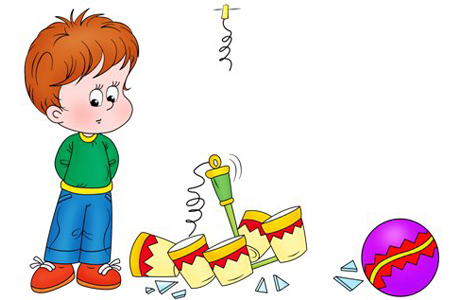 Поговорите с человеком, выслушайте его. Дайте понять, что вы слушаете и понимаете его (кивайте, поддакивайте, говорите «угу», «ага»). Не осуждайте человека, не старайтесь оценивать его действия, даже если вам кажется, что человек поступил неправильно. Дайте понять, что принимаете человека таким, какой он есть. Не пытайтесь переубедить человека («Ты не виноват», «Такое с каждым может случиться»). На этом этапе важно дать человеку выговориться, рассказать о своих чувствах. Не давайте советов, не рассказывайте о своем опыте, не задавайте вопросов — просто слушайте.